Сумська міська радаВиконавчий комітетРІШЕННЯРозглянувши подання служби у справах дітей Сумської міської ради, заяви громадян, відповідно до статі 243, пункту 3 частини першої статті 247 Сімейного кодексу України, статей 56, 58, 61 Цивільного кодексу України, статей 5, 6, 11, 32 Закону України «Про забезпечення організаційно-правових умов соціального захисту дітей-сиріт та дітей, позбавлених батьківського піклування», пунктів 22, 23, 25, 42 Порядку провадження органами опіки та піклування діяльності, пов’язаної із захистом прав дитини, затвердженого постановою Кабінету Міністрів України від 24.09.2008 № 866 «Питання діяльності органів опіки та піклування, пов’язаної із захистом прав дитини», керуючись підпунктом 8 пункту «б» статті 32, підпунктом 4 пункту «б» частини першої статті 34, частиною першою статті 52 Закону України «Про місцеве самоврядування в Україні», виконавчий комітет Сумської міської радиВИРІШИВ:1. Надати статус дитини-сироти ОСОБА 1, ДАТА 1, на підставі свідоцтва про смерть матері, відомості про батька записані відповідно до частини першої статті 135 Сімейного кодексу України.2. Закріпити право користування квартирою АДРЕСА 1 за малолітнім ОСОБА 2, ДАТА 2.3. Внести зміни до підпункту 4.3 пункту 4 рішення виконавчого комітету Сумської міської ради від 19.06.2012 № 319 «Про надання статусу дитини-сироти, дитини, позбавленої батьківського піклування, визнання дитини, втратившою статус дитини, позбавленої батьківського піклування, встановлення опіки та призначення опікуна над дитиною, про передачу дитини на виховання матері»  та викласти в наступній редакції: «4. Встановити опіку та призначити:4.3.  ОСОБА 3, ДАТА 3, опікуном над малолітнім ОСОБА 1, ДАТА 1, та його майном у зв’язку з тим, що мати дитини померла 08.03.2018 року, відомості про батька записані відповідно до частини першої статті 135 Сімейного кодексу України».4. Внести зміни до підпункту 2.1 пункту 2 рішення виконавчого комітету Сумської міської ради від 06.05.2010 № 226 «Про надання дітям статусу дитини-сироти та дитини, позбавленої батьківського піклування»  та викласти в наступній редакції: «2. Надати статус дитини, позбавленої батьківського піклування:2.1. ОСОБА 4, ДАТА 4, на підставі рішення Зарічного районного суду                м. Суми від 17.03.2010 року про позбавлення матері батьківських прав, відомості про батька записані відповідно до частини першої статті 135 Сімейного кодексу України».5. Визнати підпункт 2.1 пункту 2 рішення виконавчого комітету Сумської міської ради від 19.06.2012 № 319 «Про надання статусу дитини-сироти, дитини, позбавленої батьківського піклування, визнання дитини, втратившою статус дитини, позбавленої батьківського піклування, встановлення опіки та призначення опікуна над дитиною, про передачу дитини на виховання матері»  таким, що втратив чинність.Міський голова						                           О.М. ЛисенкоПодопригора 701-915Надіслати: Подопригорі В.В.- 3 екз.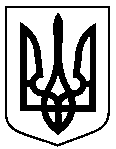 від  18.04.2018     №  216   Про надання статусу дитини-сироти,  закріплення права користування житлом, внесення змін до рішень виконавчого комітету Сумської міської ради, визнання пункту рішення виконавчого комітету Сумської міської ради таким, що втратив чинність 